 В период с 26 октября по 4 ноября на территории обслуживания Отдела МВД России по Усть-Катавскому городскому округу  проводится оперативно-профилактическое мероприятие «Нет ненависти и вражде». Цели и задачи мероприятия: предупреждение и пресечение экстремизма, формирования у граждан правосознания и нетерпимости к экстремисткой идеологии.Сотрудники полиции  напоминают, что действующее в России законодательство запрещает возбуждение ненависти либо вражды, а равно унижение человеческого достоинства. Так, в соответствии с Конституцией Российской Федерации (статья 29) запрещается пропаганда или агитация, возбуждающие социальную, расовую, национальную или религиозную ненависть и вражду, а также пропаганда социального, расового, национального, религиозного или языкового превосходства. Статья 282 УК РФ устанавливает ответственность за возбуждение ненависти либо вражды, а равно унижение человеческого достоинства.Действия, направленные на возбуждение ненависти или вражды, а равно на унижение достоинства человека или группы лиц по признакам пола, расы, национальности, языка, происхождения, отношения к религии либо принадлежности к какой-либо социальной группе, влекут уголовную ответственность в случае, если они совершены публично или с использованием средств массовой информации либо информационно-телекоммуникационных сетей, в том числе сети «Интернет».Примерами таких действий являются выступления на митингах или собраниях, распространение листовок, размещение соответствующей информации в журналах, на сайтах, массовая рассылка электронных сообщений.Под действиями, направленными на возбуждение ненависти или вражды понимаются высказывания, утверждающие необходимость геноцида, массовых репрессий, применения насилия в отношении какой-либо нации или расы, приверженцев той или иной религии.Уголовным законом максимальное наказание за совершение преступления, подпадающего под действие статьи 282 УК РФ, установлено в виде лишения свободы на срок до 5 лет.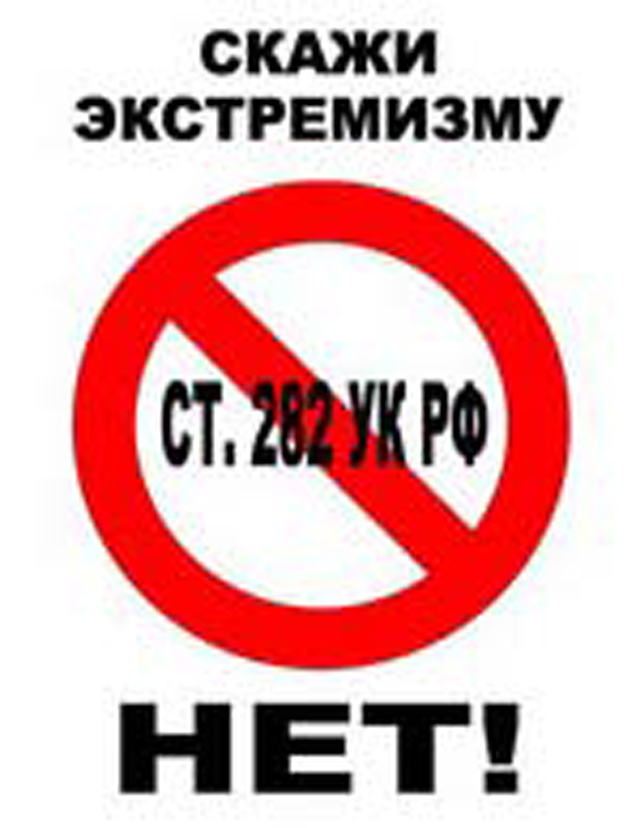 